ЗАЯВКАна участие в работе конференции оформляется по следующей форме:В Оргкомитет Международной научно-практической конференции «Транспорт и логистика: инновационное развитие в условиях глобализации технологических и экономических связей»Прошу включить в программу конференции мой доклад на тему:___________________________________________ Автор _______________________________________ ПодписьФамилия, имя, отчество   _______________________ Организация  ________________________________ Почтовый адрес  _____________________________ Уч. звание, степень   __________________________ Должность   _________________________________ Год рождения  _______________________________ Домашний адрес   ____________________________ Телефон  ___________________________________ Факс    _____________________________________ E-mail: _____________________________________ Заявку на участие в конференции и текст доклада просим направить на e-mail: luts@rgups.ruКАЛЕНДАРЬ КОНФЕРЕНЦИИУчастие в конференцииНа конференции предполагается участие:- 	руководителей и специалистов железных дорог, морского, водного и автомобильного транспорта и дорожных комплексов; - 	ученых и преподавателей транспортных вузов России и зарубежных стран;- 	ученых проектных и научно-исследовательских организаций транспортного направления;- 	представителей фирм и предприятий, разрабатывающих технические средства и технологии для транспорта.Формы участия в конференции:- 	докладчики и авторы основных и стендовых докладов, отобранных для опубликования в трудах конференции;- 	авторы дискуссионных (проблемных) работ без опубликования, допускается пятиминутное сообщение с обсуждением;- 	гости конференции;- 	представители предприятий и организаций, участники без докладов.Проезд к РГУПСНаш адрес / почтовый адрес: 344038, г. Ростов-на-Дону, пл. Ростовского Стрелкового Полка Народного Ополчения, 2.От железнодорожного вокзала и автовокзала автобусом № 21 или маршрутным такси № 21, № 90 до остановки «РГУПС (РИИЖТ)».От аэропорта автобусом № 7 до остановки «Пр. Буденовский», далее автобусом № 22, 45, 49, 83 или маршрутным такси № 47, 78, 99 до остановки «РГУПС (РИИЖТ)».Размещение участниковИногородним участникам конференции предлагается проживание в ближайших гостиничных комплексах:Конгресс-отель «Маринс Парк Отель Ростов» (Служба размещения тел. (863) 290-76-66);«АМАКС Конгресс-отель» (Служба бронирования тел. (863) 231-87-40, факс: (863) 232-54-27);«ВертолОтель» (Отдел бронирования (863) 268-77-87)Сборник трудов конференции издаетсяна коммерческой основе.Контактная информация:Мамаев Энвер АгапашаевичТелефон: 8 (863) 272-64-14 e-mail: luts@rgups.ruСекретари оргкомитетаКовалева Наталья АлександровнаТелефон: 8 (863) 272-64-01, e-mail:  luts@rgups.ruКузнецова Арина ЕвгеньевнаТелефон: 8 (863) 272-64-61, e-mail: nis@rgups.ruМИНИСТЕРСТВО ТРАНСПОРТА РОССИЙСКОЙ ФЕДЕРАЦИИФЕДЕРАЛЬНОЕ АГЕНТСТВО ЖЕЛЕЗНОДОРОЖНОГО ТРАНСПОРТАРОСТОВСКИЙ ГОСУДАРСТВЕННЫЙ УНИВЕРСИТЕТ ПУТЕЙ СООБЩЕНИЯООО «РГУПС-Экспо»Международнаянаучно-практическая конференция«Транспорт и логистика: инновационное развитие в условиях глобализации технологических и экономических связей»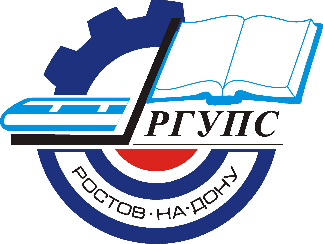 8–9 февраля 2017 г.г. Ростов-на-ДонуРоссияПриглашаем Вас принять участие в работе Международной научно-практической конференции ««Транспорт и логистика: инновационное развитие в условиях глобализации технологических и экономических связей»!Тематические направления конференции:1 .Системно-стратегические вопросы развития транспортно-логистического рынка: транспортная система в инновационном развитии экономики страны; методологические проблемы развития транспорта и логистики; транспортная система и геополитика; международные транспортные коридоры и транзитный потенциал Российской Федерации; инновационные решения и технологии эффективного управления логистикой; взаимодействие видов транспорта: конкуренция, стратегическое партнерство и стратегический менеджмент на транспорте.2. Логистика, технологии перевозок и управление на транспорте: организация перевозок, управление и логистика на транспорте; проблемы управления и логистики на транспорте; современные технологии транспортировки в глобальных логистических системах; терминальные технологии на транспорте; управление и оптимизация терминально-складских процессов; современные транспортные терминалы и терминальные технологии.3. Транспортная инфраструктура и транспортное машиностроение: проблемы развития транспортно-логистической инфраструктуры регионов России; модернизация и развитие транспортной инфраструктуры; инфраструктурные ограничения развития внутрироссийских перевозок и пути преодоления; развитие инновационного потенциала предприятий транспортного машиностроения; будущее транспортного машиностроения; глобализация транспортного машиностроения.4. Интеллектуальные транспортные системы: глобальные и региональные интеллектуальные транспортные системы; развитие единого информационного пространства для участников перевозочного процесса; информационно-коммуникационные технологии в управлении на транспорте.5. Экономика и экология на транспорте: экономическое обеспечение функционирования и взаимодействия субъектов транспортно-логистического рынка; энерго- и ресурсосберегающие технологии на транспорте; экологические проблемы транспортных систем; состояние и перспективы развития «зеленой логистики».Оргкомитет конференции:Председатель:Гуда А.Н. – проректор по научной работе ФГБОУ ВО РГУПС, д.т.н., профессор;Заместители председателя:Мамаев Э.А. – д.т.н., профессор;Колобов И.А. – к.т.н., доцент;Члены оргкомитета:Зубков В.Н. – д.т.н., профессор;Числов О.Н. – д.т.н., профессор;Морозкин И.С. – д.т.н., профессор;Шагинян С.Г. – д.э.н., профессор;Муленко О.В. – к.т.н., доцент;Яицков И.А. – к.т.н., доцент.ТРЕБОВАНИЯ К ОФОРМЛЕНИЮ ДОКЛАДАДоклады печатаются авторами в текстовом редакторе Word for Windows не ниже версии 6.0, с расширением *.doc или *.docx, параметры страницы: размер бумаги – А4, поля: левое, верхнее, нижнее, правое – 2,0 см, ориентация страницы – книжная, шрифт – Times New Roman Cyr, размер шрифта – , межзнаковый интервал – обычный, выравнивание – по ширине, уровень – обычный текст, абзац: отступы слева, справа – , первая строка – отступ , интервалы перед, после –0, межстрочный интервал одинарный, без переносов.В левом верхнем углу – УДК, ниже через интервал – название доклада прописными буквами, полужирно, по центру, без переносов. Строкой ниже, через интервал – инициалы, фамилии авторов по центру, далее на следующей строке – наименование организации курсивом. Далее, через интервал печатается весь представленный текст. Рисунки – черно-белые, без заливки цветом и внедряются в документ как объекты в формате *.jpg и располагаются в тексте без обтекания. Подписываются: Рис. 1 – Название. Расстояние от текста до рисунка или таблицы сверху и снизу – 1 интервал.Формулы, приведенные в тексте необходимо набирать в программе MathType.Ссылки на источники, указанные в Библиографическом списке, в тексте трудов (доклада) обязательно проставляются в квадратных скобках: [2]. Если Библиографический список не приводится, то ссылки в виде квадратных скобок и цифры внутри статьи недопустимы. Библиографический список приводится в материалах, прилагаемых к статье.Объем для докладов: не менее 3-х и не более 5-ти целиком заполненных страниц. Автор имеет право опубликовать один доклад и второй в качестве соавтора.Представляется экземпляр текста на электронном носителе или по электронной почте.Материалы, выполненные с отступлениями от указанных правил, к публикации не принимаются.Оргкомитет оставляет за собой право отбора материалов для включения в сборник трудов конференции. Сборник будет включен в Российский индекс научного цитирования (РИНЦ).ТРЕБОВАНИЯ К ДОПОЛНИТЕЛЬНЫМ МАТЕРИАЛАМ К ДОКЛАДУ1. Сведения об авторах (на русском и английском языках):-	Фамилия, имя, отчество автора (полностью, без сокращений).-	Место работы каждого автора в именительном падеже (полное название организации в соответствии с Уставом без сокращений).-	Почтовый адрес места работы с указанием почтового индекса (четко, не допуская иной трактовки, указать место работы конкретного автора).-	E-mail.-	Ученая степень, ученое звание, должность.-	Сведения об авторах составляются для каждого автора отдельно в порядке упоминания.2. Аннотация (на русском и английском языках):-	УДК.-	Название доклада (заглавными буквами, полужирно).-	Аннотация (краткое содержание статьи, включающее 3–4 предложения).3. Ключевые слова (на русском и английском языках).-	Каждое ключевое слово или словосочетание отделяется от другого запятой.4. Библиографический список (на русском и английском языках).-	Библиографический список оформляется только согласно ГОСТ 7.1-2003.-	Обязательно представить перевод библиографического списка на английский язык. ПРИМЕР ОФОРМЛЕНИЯ ДОКЛАДА (поля не показаны):УДК 629.42.016.2/.5-592ОПРЕДЕЛЕНИЕ ЭНЕРГОЭФФЕКТИВНЫХ РЕЖИМОВ РАЗГОНА ПОЕЗДОВИ.И. Иванов1, П.П. Петров2, С.С. Сидоров11Академия ФСБ, г. Москва, Россия2 ФГБОУ ВО «Ростовский государственный университет путей сообщения», 
г. Ростов-на-Дону, РоссияРежим разгона поезда характеризуется выбором правильного положения рукоятки контроллера машиниста в период пуска [1]. Машинист перед выбором режима разгона поезда должен учесть ... и т.д. [2]. Получена трехмерная поверхность (рис. 1), которая ...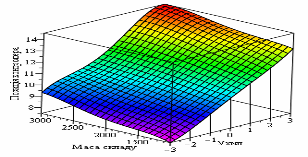 Рис. 1 Функция рационального режима управления локомотивом ......ДОПОЛНИТЕЛЬНЫЕ МАТЕРИАЛЫ К ДОКЛАДУУДК 629.42.016.2/.5-592ОПРЕДЕЛЕНИЕ ЭНЕРГОЭФФЕКТИВНЫХ РЕЖИМОВ РАЗГОНА ПОЕЗДОВПетров Петр ПетровичФедеральное государственное бюджетное учреждение высшего образования «Ростовский государственный университет путей сообщения»,344038, г. Ростов-на-Дону, пл. Ростовского Стрелкового Полка Народного Ополчения, 2,кафедра «Логистика и управление транспортными системами»,доцентe-mail: petrov@rgups.ruВ статье говорится о необходимости развития экологической логистики….Ключевые слова: логистика, транспортной системы…Библиографический список1. 	Григорова, С.Р. О резонансном падении силы тре-ния / С.Р. Григорова, Д.М. Толстой // Докл. АН СССР. – 1966. – Т.167, № 3. – С. 562-563.THE DEFINITION OF AN ENERGY EFFICIENT RE-PRESSES OF THE ACCELERATION OF THE TRAINPetrov Petr PetrovichRostov State Transport University344038, Rostov-on-Don, sq. Rostovskogo Strlkovogo Polka Narodnogo Opolcheniya, 2,The chair of “Logistics and Management of Transport Systems”associate Professore-mail: petrov@rgups.ru The article talks about the need for the development of environmental logistics....Keywords: logistics, transportation…The bibliographic list1. 	Grigorova, S.R. About resonance fall of the friction force / S.R. Grigorova, D.M. Tolstoy // Reports of the Academy of Sciences of the USSR. – 1966. – T, № 3. – P. 562-563.Прием заявок на участие в конференции до25.01.2017 Прием докладов до25.01.2017 Работа конференции08–09.02.2017 